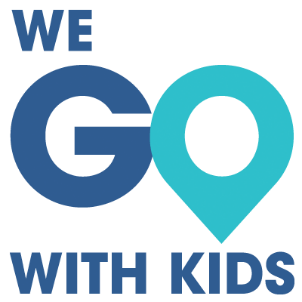 Ultimate Packing ListMiscellaneousUltimate Packing ListMiscellaneousUltimate Packing ListMiscellaneousUltimate Packing ListMiscellaneousMedicineMeMePoolFirst Aid KitToiletry BagToiletry BagTowelThermometer Brush Brush GogglesIbuprofenHair ProductsHair ProductsAllergy MedicineGlasses and CaseGlasses and CaseMiscVitaminsContact CaseContact CaseTicketsPrescription MedicineExtra ContactsExtra ContactsTravel InfoBooksMaps Toiletries/LiquidsBabyBabyTravel booksFace SoapDiapersDiapersUmbrella MakeupWipesWipesSnacks Contact SolutionDiaper CreamDiaper CreamTravel PillowDeodorant Changing Pads Changing Pads Neck PillowStain RemoverBlanketsBlanketsToysDish SoapLoveyLoveyLaundry DetergentPacifierPacifierElectronicsAloe CarrierCarrierPhone + charger SunscreenSoapSoapIpad + chargerInsect RepellentSippy CupsSippy CupsCamera + batteriesLotionSnack CupsSnack CupsGPSShampooPlastic Silverware Plastic Silverware Nail ClippersHigh ChairHigh ChairChapstickPack ‘n PlayPack ‘n PlayInflatable BedInflatable BedStroller Stroller Car SeatCar SeatUltimate Packing ListClothesUltimate Packing ListClothesUltimate Packing ListClothesUltimate Packing ListClothesClothes/ShoesKid #1Kid #1Kid #2Kid #3MeShort Sleeved ShirtsLong Sleeved ShirtsPantsPajamasUnderwearSocksFleeceSwimming SuitsShoesToiletriesToothbrushToothpasteGearWinter CoatRain JacketHatSunglassesGlovesBase LayerBootsRain PantsOtherPassportHeadphonesEye Mask